 Coding ClubGame Design Templateby _______________________ and ________________________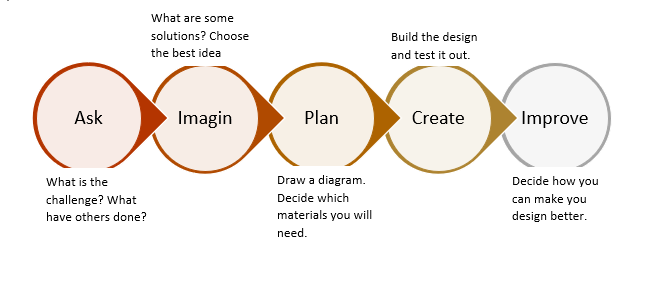 Ask & ImagineWhat is your project about?How will your project work?What are the rules?What are the goals?  How do you start? How do you end or win?Plan: TechnicalThe Stage will look like thisThe Sprites will be theseThe player will do these things:Plan: Game FlowDescribe what happens when it happens, how to win, etc.Sound Effects/MusicBackground musicTeam Member Jobs__________________ will work on __________________________________________ will work on __________________________________________ will work on __________________________________________ will work on ________________________ Together we will work on:Create & Improve: Schedule & Testing(to be filled out during Design review:  ./../2021)Week 1 Develop (Specify the part of the game you will be developing)Week 2 Develop (Specify the part of the game you will be developing)Week 3 Develop (Specify the part of the game you will be developing)Week 4 Finish & TestWeek 5 ShowcaseSpriteSound effectTo be recorded12